  MADONAS NOVADA PAŠVALDĪBA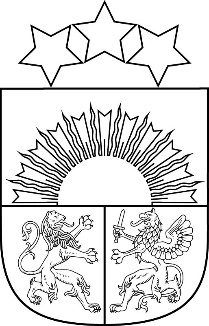 Reģ. Nr. 90000054572Saieta laukums 1, Madona, Madonas novads, LV-4801 t. 64860090, e-pasts: pasts@madona.lv ___________________________________________________________________________MadonāAPSTIPRINĀTSAr Madonas novada pašvaldības domes31.08.2022. lēmumu Nr. 533(Prot. Nr. 19, 3. p.)Madonas pilsētas koku ciršanas komisijasNOLIKUMSIzdots saskaņā ar likuma "Par pašvaldībām"61.panta trešo daļu, 2021. gada 2.jūlijaMadonas novada pašvaldības saistošonoteikumu Nr. 2 "Madonas novadapašvaldības nolikums" 20.punktuI. Vispārīgie jautājumi1. Madonas pilsētas koku ciršanas komisija (turpmāk- Komisija) ir Madonas novada pašvaldības domes (turpmāk- Dome) izveidota koleģiāla institūcija, kas darbojas, lai Madonas pilsētas administratīvajā teritorijā atbilstoši spēka esošajiem normatīvajiem aktiem izsniegtu atļauju koku ciršanai, kā arī izskata citus jautājumus šajā nolikumā noteiktās kompetences ietvaros.Komisija tiek izveidota ar Madonas novada pašvaldības domes lēmumu. Komisija ir pakļauta Domei. 3. Komisijas sastāvā ir 3 Komisijas locekļi, kurus ievēlē un atceļ Dome ar lēmumu. Dome ievēlē Komisijas priekšsēdētāju un priekšsēdētāja vietnieku.4. Komisijas veidlapa ir Madonas novada pašvaldības veidlapa, kas papildināta ar vārdiem "Madonas pilsētas koku ciršanas komisija". Komisija ir tiesīga lietot Madonas novada pašvaldības zīmogu.5. Komisija tiek uzturēta no Madonas novada pašvaldības līdzekļiem.II. Komisijas funkcijas, uzdevumi un kompetence.6. Komisija izskata lietas un pieņem lēmumus par :6.1. atļaujas izsniegšanu vai atteikumu izsniegt atļauju koku ciršanai ārpus meža Madonas pilsētas teritorijā;6.2. nepieciešamību rīkot publisko apspriešanu koku ciršanai ārpus meža sabiedrībai nozīmīgos gadījumos;6.3. dabas daudzveidības samazināšanas zaudējumu apjomu;6.4. citiem jautājumiem, kas saistīti ar koku ciršanu ārpus meža Madonas pilsētas administratīvajā teritorijā;6.5. jautājumiem, kas nodoti Komisijas kompetencē ar pašvaldības saistošajiem noteikumiem.7. Komisijai ir tiesības:7.1. savas kompetences ietvaros pieprasīt un saņemt no valsts un pašvaldības institūcijām, juridiskajām un fiziskajām personām informāciju par nekustamā īpašuma īpašniekiem uz kuru īpašuma atrodas ciršanai paredzētais koks;7.2. uzaicināt uz Komisijas sēdēm (pēc nepieciešamības) personas, kuras vēlas saņemt atļauju koka ciršanai ārpus meža Madonas pilsētas administratīvajā teritorijā;7.3. iepazīties dabā ar ciršanai paredzētā koka stāvokli, apsekojot īpašumu, kurā koks atrodas;7.4. sagatavot iesniegumu Dabas aizsardzības pārvaldei (turpmāk- Pārvalde), gadījumos, kad nepieciešams Pārvaldes atzinums lēmuma pieņemšanai;7.5. pieaicināt kā konsultantu kokkopi-arboristu, gadījumos, kad ciršanai paredzētā koka stāvoklis nav viennozīmīgs;7.6. apkopojot darba pieredzi, izstrādāt priekšlikumus par koku ciršanu un apstādījumu aizsardzību saistītajiem jautājumiem un iesniegt Uzņēmējdarbības, teritoriālo un vides jautājumu komitejā;7.7. pēc pieprasījuma sniedz informāciju pašvaldības domei Komisijas kompetences ietvaros;7.8. veic Komisijas lēmumu izpildes kontroli.III. Komisijas struktūra un darba organizācija8. Komisijas sastāvā ar balsošanas tiesībām ietilpst:8.1. Komisijas priekšsēdētājs;8.2. Komisijas priekšsēdētāja vietnieks;8.3. Komisijas loceklis.9. Komisija ir lemttiesīga, ja tajā piedalās vismaz divi komisijas locekļi. 10. Komisijas darbu vada un organizē komisijas priekšsēdētājs. Komisijas priekšsēdētājs: 10.1. vada Komisijas darbu, ir atbildīgs par Komisijas uzdevumu un lēmumu izpildi;10.2. apstiprina Komisijas sēdes darba kārtību;10.3. sasauc un vada Komisijas sēdes;10.4. paraksta komisijas lēmumus;10.5. bez īpaša pilnvarojuma pārstāv Komisiju domes sēdēs, citās komitejās, komisijās un institūcijās;10.6. kontrolē Komisijas sagatavoto lēmumu izpildi;10.7. sniedz ziņojumus par komisijas darbību Domei pēc tās pieprasījuma.11. Komisijas priekšsēdētāja prombūtnes laikā viņa pienākumus pilda Komisijas priekšsēdētāja vietnieks.12. Komisijas priekšsēdētājs Komisijas darbā var papildus piesaistīt pašvaldības administrācijas darbiniekus, ekspertus, kā arī konsultatīvos nolūkos nevalstisko organizāciju pārstāvjus, pašvaldības iedzīvotājus vai citas personas. Pieaicinātajām personām nav balsošanas tiesību.13. Komisijas sekretāra pienākumus veic Komisijas priekšsēdētāja vietnieks. Komisijas sekretārs:13.1. sagatavo dokumentus jautājumu izskatīšanai Komisijas sēdē;13.2. kārto sēžu organizatoriskos jautājumus;13.3. protokolē Komisijas sēdes;13.4. kārto Komisijas lietvedību, veic dokumentu uzskaiti, nodrošina to glabāšanu atbilstoši lietvedības noteikumiem;13.5. sagatavo un izsniedz Komisijas pieņemtos lēmumus.14. Komisija pieņem lēmumus ar klātesošo Komisijas locekļu balsu vairākumu. Ja balsojot par lēmumu, balsis sadalās vienādi, izšķiroša ir Komisijas priekšsēdētāja balss.15. Sēdes protokolu paraksta visi sēdē klātesošie Komisijas locekļi.16. Komisijas locekļi neizpauž informāciju par fizisko personu datiem, kas tiem kļuvusi zināma, pildot Komisijas locekļa pienākumus.17. Komisijas sēdes notiek pēc nepieciešamības. Komisijas sēdes notiek klātienē vai attālināti- sēdes norisē tiek izmantota videokonference (attēla un skaņas pārraide reālajā laikā). 18. Komisijas sēdēs ir slēgtas. IV. Komisijas darbības tiesiskuma nodrošināšana19. Komisijas izdotos administratīvos aktus un faktisko rīcību var apstrīdēt Administratīvo aktu strīdu komisijā.V. Noslēguma jautājumi20. Nolikums stājas spēkā ar tā apstiprināšanu Domes sēdē.21. Ar šī nolikuma spēkā stāšanos spēku zaudē 2009.gada 27.augustā Madonas novada pašvaldības domes sēdē apstiprinātais Madonas novada pašvaldības domes Koku ciršanas komisijas nolikums.